Муниципальное бюджетное дошкольное образовательное учреждениегорода Ростова-на-Дону «Детский сад № 256»	г. Ростов-на-Дону, пр. Стачки, 201	тел/факс 222-13-67Краткосрочный познавательно-исследовательский проект «Цена крошки Хлеба велика!»                                                                                                                   Авторы проекта:                                                                                                          воспитатели
                                                                                                                 старшей группы                                                                                                             Донцова С.А.                                                                                                                   Крупенкова И.Н.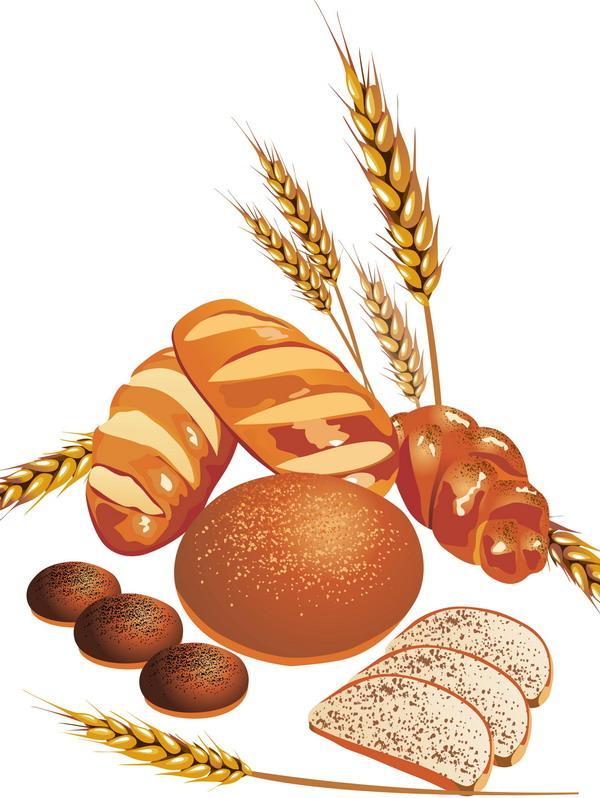 2020 годВведениеНаименование проекта: «Цена крошки Хлеба велика!»Тип проекта: информационный, познавательно-исследовательскийУчастники: дети старшей группы, воспитатели, родители.Сроки и этапы реализации проектаПо времени: краткосрочный.Сроки реализации проекта: 26.10.2020 - 18.11.2020Возраст детей: 5-6 летЯвляясь основой питания многих народов, хлеб рассматривается как источник жизни и символ труда. С хлебом связано много обрядов. Буханка хлеба и каждый его кусок, особенно первый, или крошка воплощали собой долю человека; считалось, что от обращения с ними зависят его сила, здоровье и удача. Хлеб это символ благополучия, достатка. С хлебом дети встречаются ежедневно и, возможно, у них теряется значимость этого главного продукта. Это проявляется небрежным отношением к хлебу. Вместе с ребятами старшей группы мы решили, проследить весь путь хлеба: от зернышка до нашего стола. Данный проект позволяет в условиях воспитательно-образовательного процесса расширить знания детей о пользе хлеба, о его ценности, о тяжелом труде людей, выращивающих хлеб.Цель проекта: сформировать целостное представление о процессе выращивания хлеба и профессиях людей, задействованных в этом процессе у детей старшего дошкольного возраста. Воспитывать бережное отношение к хлебу, к труду тех людей, благодаря которым хлеб появляется на нашем столе.Задачи проекта:1.Уточнить знания детей о том, кто делает хлеб, где и из каких зерновых культур получают муку;2.Обогатить активный словарь детей специфическими терминами и названиями;3.Закрепить словообразование родственных слов от слова «хлеб», употребление относительных прилагательных;4.Развивать связную коммуникативные навыки: монологическую и диалогическую речь;5.Развивать умения делать элементарные умозаключения и выводы;6.Продолжить знакомить с иллюстрациями известных художников;7.Познакомить с произведениями разных авторов, посвященных хлебу;8.Познакомить со старинными русскими обычаями, связанными с хлебом;9.Привлечь родителей к образовательному процессу в ДОУ. Выпечка хлебобулочных изделий дома с родителямиПрогнозирование процесса деятельности воспитанников и ожидаемых результатов:- Аппликация из природного материала «Колосья»;- Заучивание пословиц, поговорок, стихов о хлебе;- Составление рассказов о приготовлении своих хлебобулочных изделий;- Выставка хлебобулочных изделий «Вот он хлебушек душистый».В основу данного проекта положены следующие идеи:Получение хлеба – это результат труда людей разных профессий. Если человек будет знать, сколько затрачено труда для того, чтобы пришел хлеб к нам на стол, то будет бережнее относиться к нему.Интеграция образовательных областей:Познавательное развитие, художественно - эстетическое развитие, социально – коммуникативное развитие, физическое развитие, речевое развитие.Основная часть1 этап. Организационно-подготовительный (октябрь 2020)2 этап. Реализация проекта (ноябрь 2020 года)3 этап. Подведение итогов (ноябрь 2020 года)На подготовительном этапе мы подобрали художественно-иллюстративный материал. К сбору материала мы подключили детей и их родителей. Далее, мы разработали конспекты занятий и бесед, создали презентацию на тему «Как хлеб на стол попал».I этапОрганизационно-подготовительная работаВопросы к детям по проекту «Цена крошки Хлеба велика!»:-почему человек может обойтись без многого, а без хлеба нет?;-как люди выращивают хлеб?;-почему люди с большим уважением относятся к хлебу?;-как солнце, вода и тепло помогают зернышку превратиться в сильный колосок?Модель проблемных вопросовII этапРеализация проекта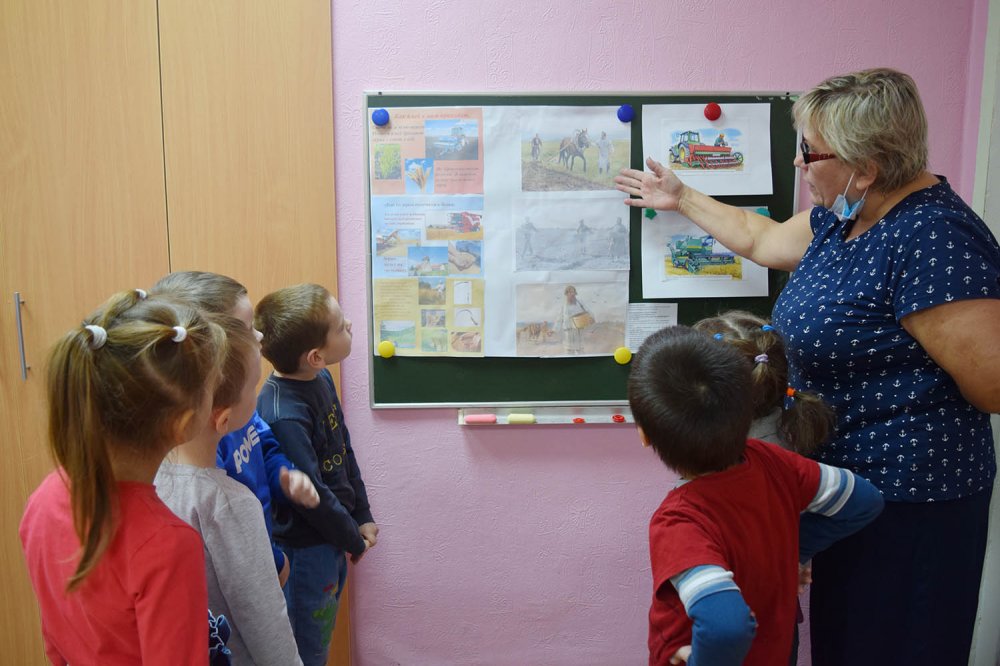 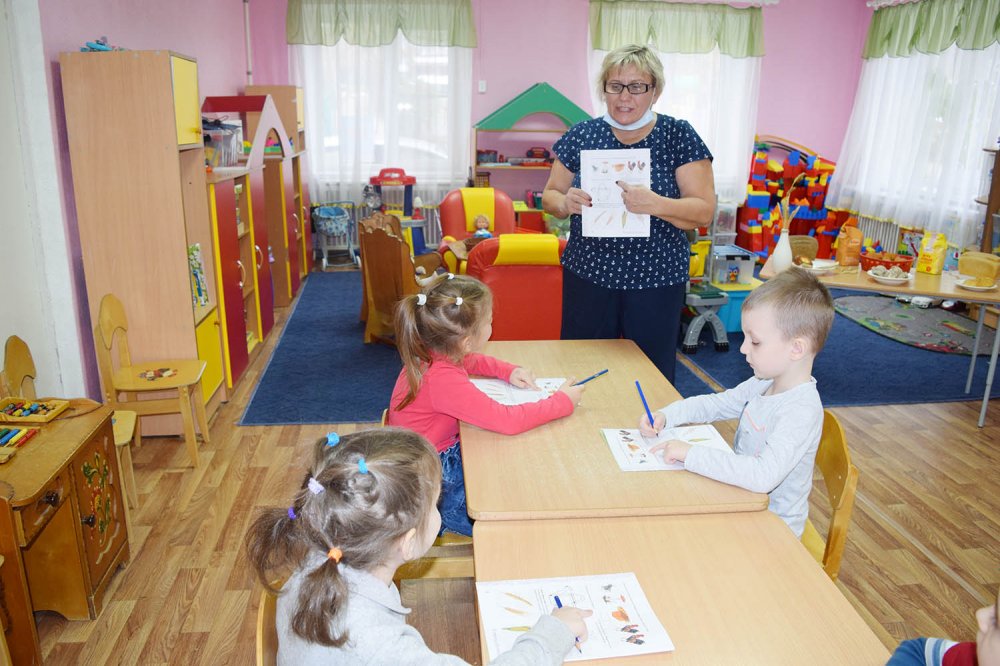 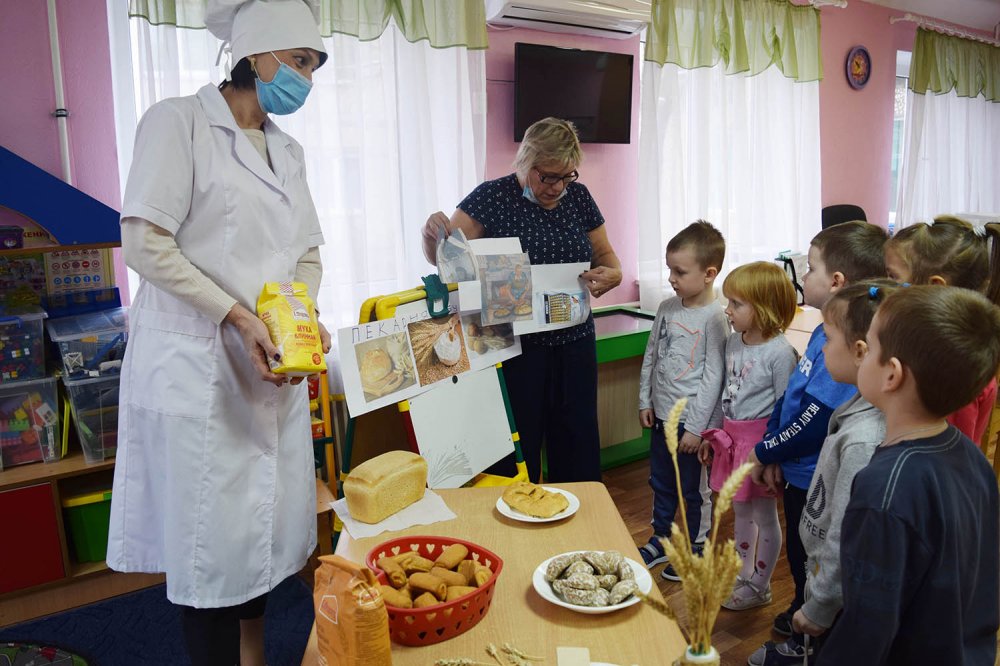 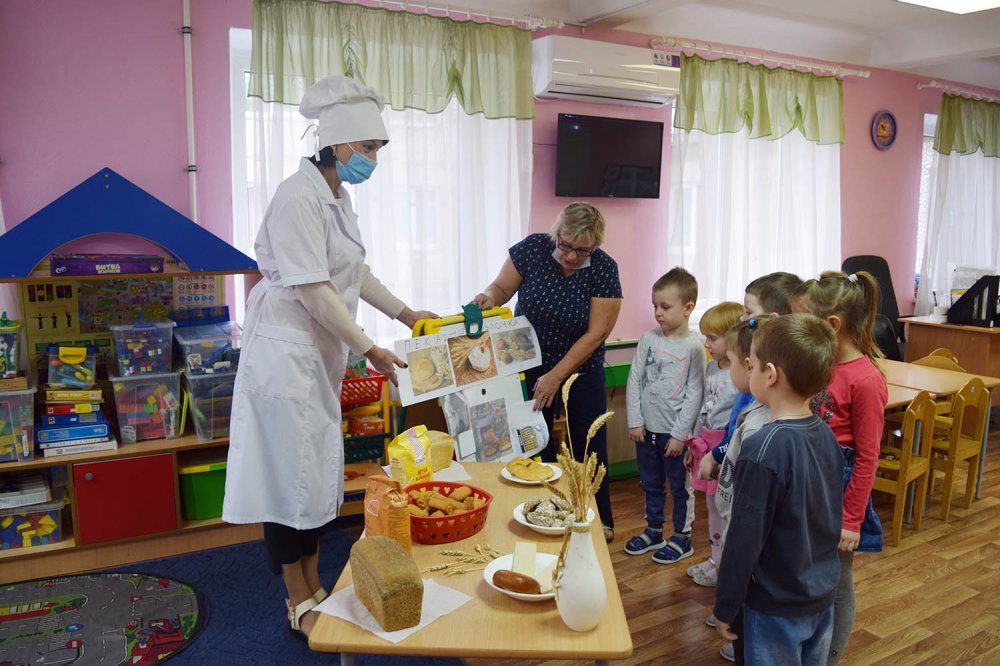 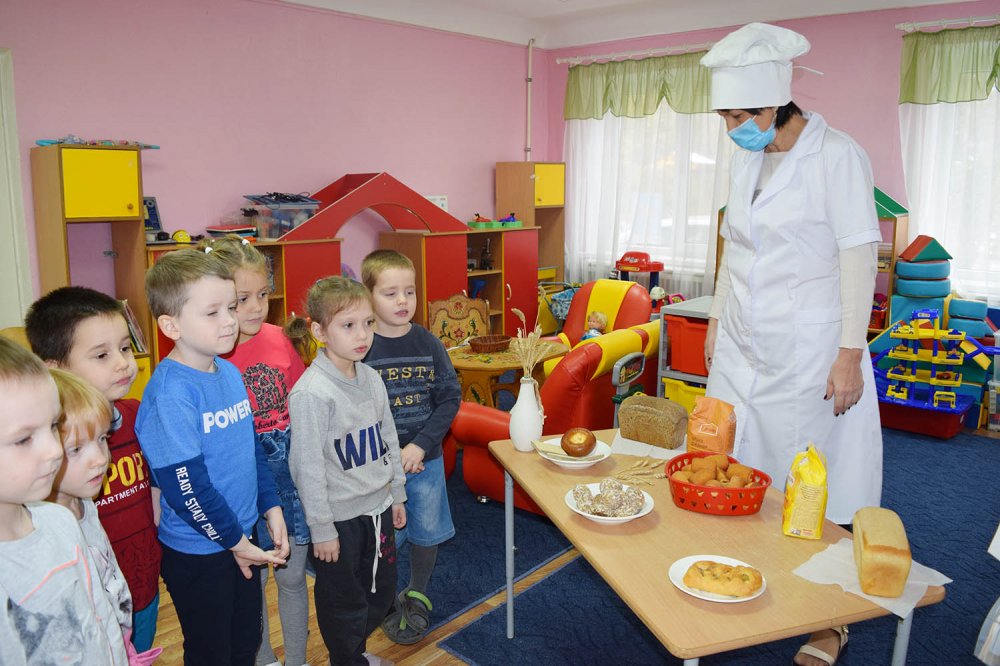 III этапПодведение итоговВыводВ результате работы над проектом дети узнали:Как вырастить хлеб, изготовить муку, выпечь хлеб.Узнали об истории возникновения хлеба, профессиях комбайнера, хлебороба, пекаря.Узнали, что в хлебе содержатся необходимые вещества для жизнедеятельности человека.Обогащали и активизировали свой словарный запас. Разгадывали загадки, разучивали стихи и песни, узнали пословицы о хлебе. Посмотрели презентацию «Как хлеб на стол пришёл».Создали выставку работ (рисунки) детей  на тему «Цена крошки Хлеба велика».Работа над проектом помогла развить нравственные качества детей, обогатить активный словарь детей специфическими терминами и названиями, познакомить со старинными русскими обычаями привить детям бережное отношение к хлебу, а также привлекла родителей к образовательному процессу в ДОУ.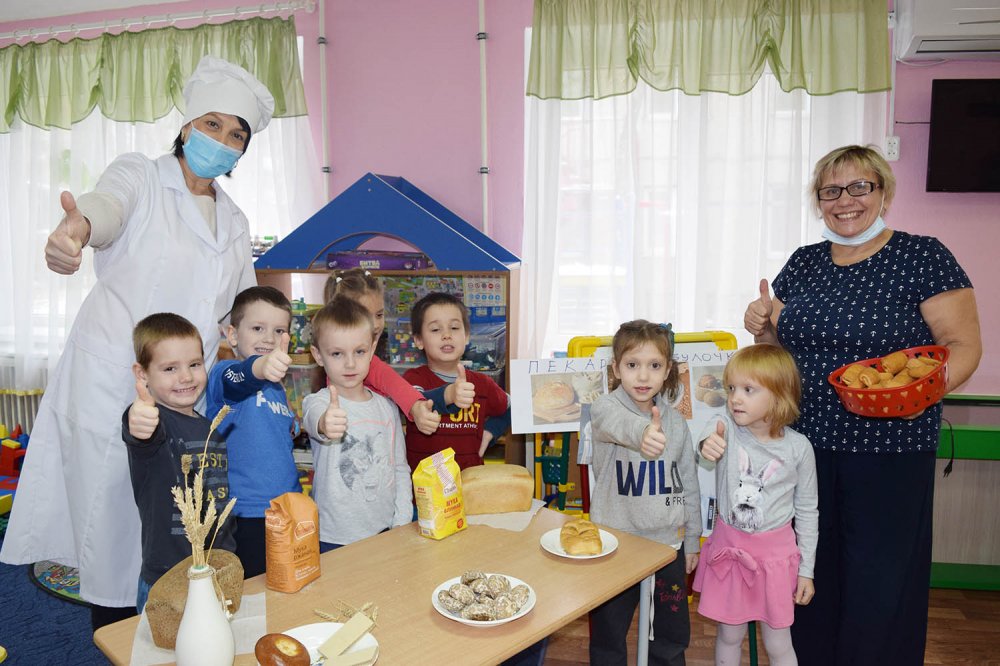 ИСПОЛЬЗУЕМАЯ ЛИТЕРАТУРАИнновационная программа дошкольного образования От рождения до школы. Под редакцией Н. Е. Вераксы Т. С. Комаровой Э. М. Дорофеевой. Мозаика-синтез. Москва, 2019. Арушанова А.Г. Речь и речевое общение детей: Книга для воспитателей детского сада. – М.1999 г.Комарова Т.С., Зарянова О.Ю., Иванова Л.И., Карзина Г.И., Милова О.М. Изобразительное искусство детей в детском саду и школе. – М.2000 г.Князева О.Л., Маханева М.Д. Приобщение детей к истокам русской народной культуры. – СПб.,1997.Придумай слово: речевые игры и упражнения для дошкольников (О.С.Ушакова, А.Г.Арушанова, Е.М.Струнина и др. – М., 1996.365 развивающих игр (сост. Беляков Е.А. – М.1999.Коррекция речи и движения с музыкальным сопровождением. О.С.Боромыкова (изд. «Детство-пресс»В. В. Коноваленко, С. В. Коноваленко Развитие связной речи. Фронтальные логопедические занятия по теме "Осень" для детей с ОНР.Наглядно-дидактическое пособие "Расскажите детям о хлебе". Автор: Емельянова Э. Л.Наглядно-дидактическое пособие "Откуда что берется. Хлеб". Автор: Емельянова Э. Л.Наглядно-дидактическое пособие "Как наши предки выращивали хлеб". Автор: Емельянова Э. Л.Реализация проекта«Цена крошки Хлеба велика!»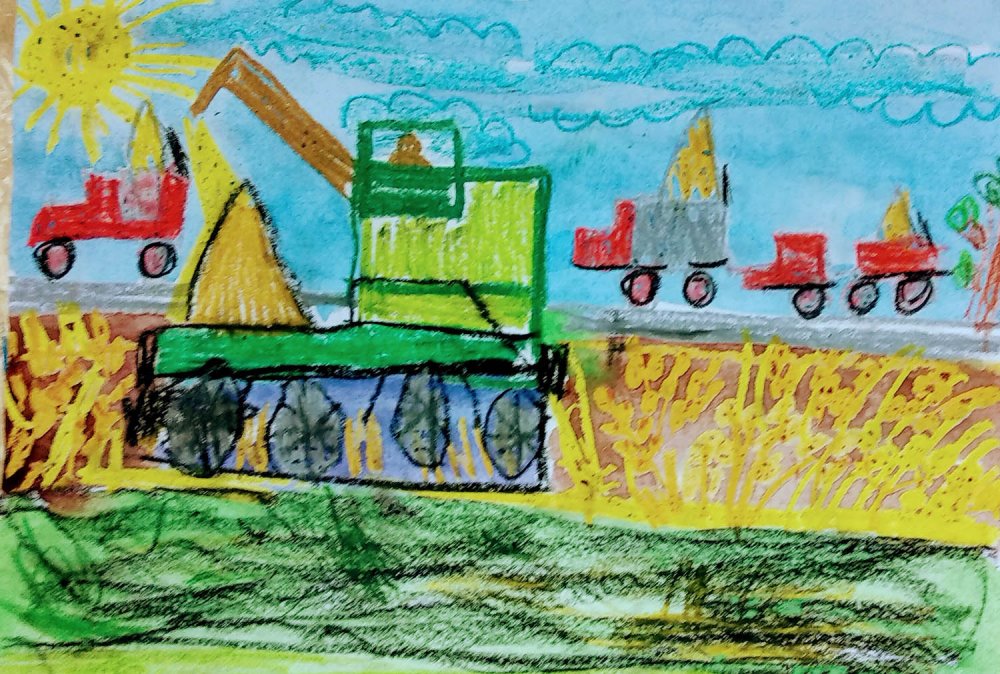 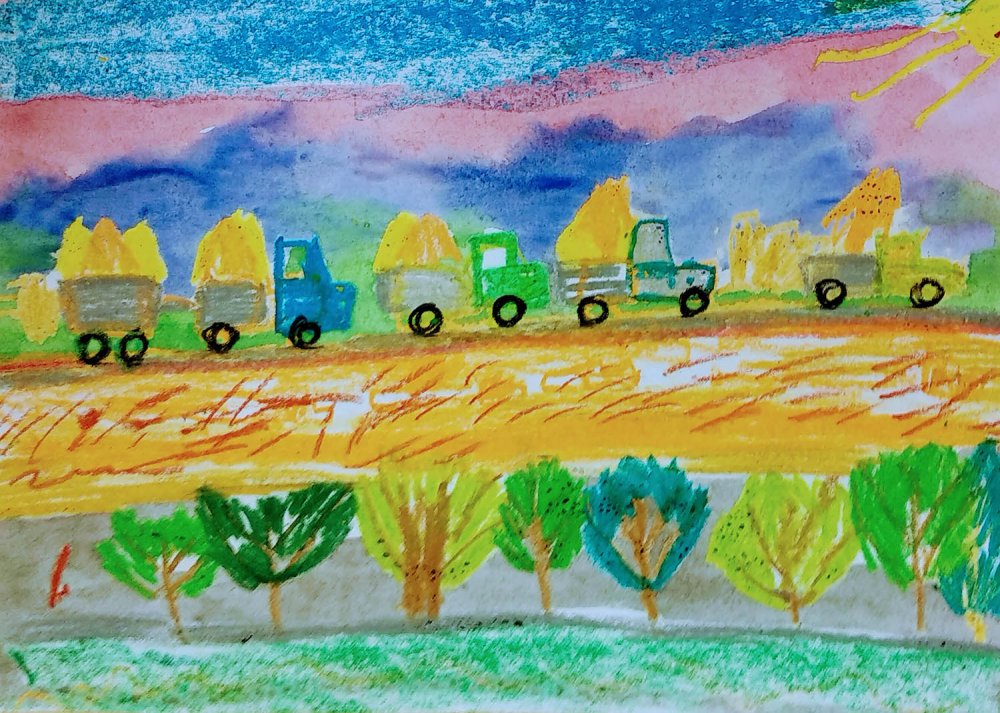 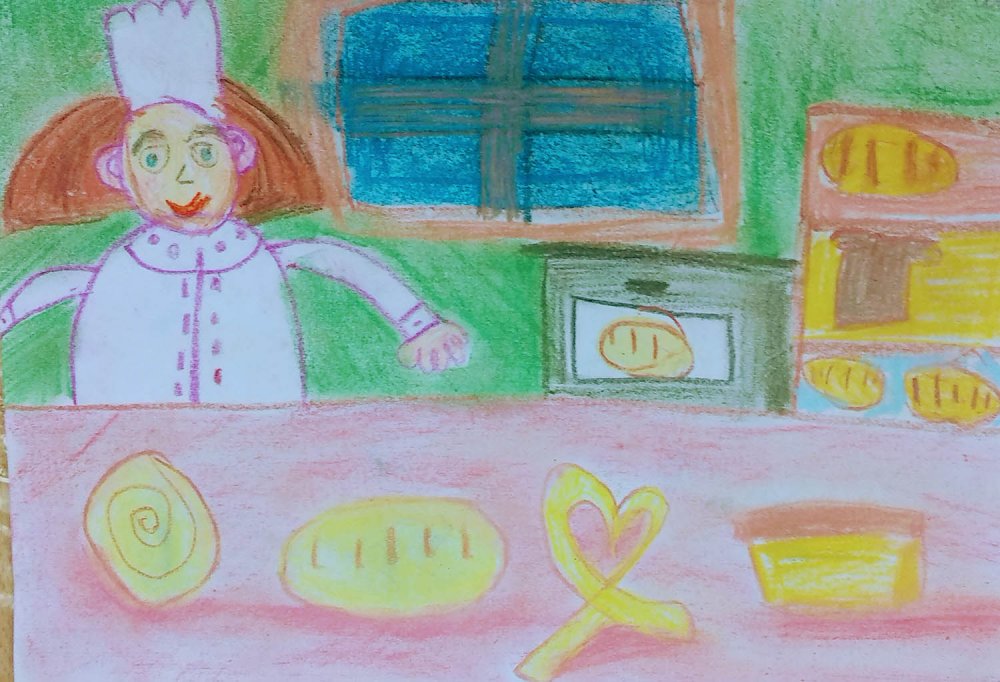 Что мы знаем?Хлеб делают из муки.Муку делают из зерен.Хлеб покупают в магазине.Хлеб бывает белый, черный.Мама дома печет хлеб в хлебопечке.Что мы хотим узнать?Когда появился хлеб?Как раньше выращивали хлеб?Как выращивают хлеб в наше время?Какие машины помогают людям выращивать и изготавливать хлеб?Какие профессии у людей, которые выращивают и изготавливают хлеб?Как сделать тесто?Что можно сделать из муки еще?Почему говорят: Хлеб всему голова.Что можно приготовить из черствого хлеба?Смогли бы вы прожить без хлеба?Какие пословицы, стихи, песни вы знаете о хлебе?Как нам найти ответ?Спросить у родителей.Спросить у воспитателя.Провести опыт, получить муку.Посмотреть в книгах, энциклопедиях, в Интернете.Образовательная деятельностьСовместная деятельностьСамостоятельная деятельностьС родителямиПознавательное развитиеРечевое развитиеРассказ воспитателя на тему «Откуда хлеб пришёл» (демонстрация слайдов на интерактивной доске),  экологическая игра «что за чем». Опытническая деятельность «Как получается мука?», «Водяная мельница», Ветряная мельница» (взаимосвязь между водой, ветром и вращением), опыт «Как готовить тесто» Просмотр презентации «Как хлеб попал на стол», Д/и «Сложи цепочку» (родственные слова), чтение Сухомлинский «Моя мама пахнет хлебом», М. Глинская «Хлеб», П. Каганова Хлеб – наше богатство» С Погореловский «Вот он – хлебушек душистый» В. Воронько «Вот и лето пролетело», «Вешний день пахать пора» В Крупин «Отцовское поле» Я. Тайц «Все здесь» М. Пришвин «Лисичкин хлеб»Рассматривание книг, альбомов о хлебе, придумывание рассказов о хлебе, рассматривание колосков, зерен, рассматривание и проба разных видов хлеба, Д/и для развития мелкой моторики «Золушка», Д/и «Посчитай зерна»Заучивание загадок, сбор картинок, пословиц, стихов о хлебе. Прочитать с родителями А.Букалов «Как машины хлеб берегут», Просмотр диафильма В.П. Дацкевич «От зерна до каравая» Н. Самкова «О хлебе» Экскурсия в булочную.Художественно - эстетическое развитиеАппликация из природного материала «Колосья»;Рисование «Дорог каждый колосок»;Рассматривание иллюстраций И.Шишкин «Рожь», И.Машкова «Снедь Московская. Хлеба»Раскрашивание раскрасок.Просмотр мультфильма «История о девочке, наступившей на хлеб» по мотивам сказки Ганса Христиана АндерсенаПодбор иллюстраций о хлебеСоциально – коммуникативное развитиеБеседа о культуре поведения за столом, бережном отношении к хлебу. Составление рассказов «Как наши предки выращивали хлеб», «Как хлеб на стол попал», «Откуда к нам хлеб пришел» Игра «Хорошо - плохо», прививать правила обращения с хлебом. Игра «Узнай и назови» (хлебобулочные изделия на картинке) Игра «Узнай по вкусу» (ржаной хлеб, батон, пряник, сушка, печенье). Организация чаепития с домашней выпечкой.Сюжетно – ролевые игры «Булочная», «Семья», «Ярмарка» (дид. материал «Набор хлеба», «Продукты», «Магазин»)Составление схемы «Откуда к нам хлеб пришел», замешивание теста, выпечка хлебобулочных изделий. Выставка хлебобулочных изделий «Вот он хлебушек душистый», как результат совместной деятельности родителей и ребенка. Составление рассказов о приготовлении своих хлебобулочных изделийФизическое развитиеСпортивное развлечение «Чтобы хлеб растить - надо ловким быть», пальчиковые игры, физминуткиИгра в подвижные игры Игра «Кто что делает?» Скажи и покажиСоставление кулинарной книги «Рецепты бабушек и мам»